 Adviesraad Sociaal Domein Molenlanden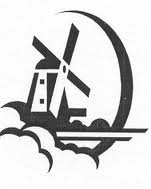 		Secretariaat: 	Loes Doeland (inhoudelijk)				T: (0184) 65 25 24				M: 06 41 15 65 08				E: lcdoeland@gmail.com	Ada den Ouden (uitvoerend)				M: 06 23 25 42 90				E: ada.denouden@jouwgemeente.nlHet college vanburgemeester en wethoudersvan de gemeenteMOLENLANDEN		Bleskensgraaf, 21 oktober 2019Betreft: verruiming regels vervoer voor uitvoering ParticipatiewetGeacht college,Bij het zoeken naar een geschikte plek voor mensen met afstand tot de arbeidsmarkt, blijkt vervoer soms een belemmering te vormen. Vervoer naar werk (vrijwillig of betaald) valt immers niet onder de voorwaarden voor vervoer vanuit de Wmo. Dat is heel jammer. Temeer omdat we in een groot landelijk gebied wonen. Je zonder eigen vervoer verplaatsen van bijvoorbeeld Hoogblokland naar Bleskensgraaf is geen sinecure. Ook kunnen er persoonlijke redenen zijn (reisangst, fysieke beperkingen, prikkelgevoeligheid) die aangepast vervoer nodig maken. Dan is de kilometerafstand minder relevant. Voor zover ons bekend gaat het momenteel om 6 concrete gevallen in Molenlanden. Deze kunnen wij desgewenst toelichten.Wij adviseren u om de regels voor het vervoer vanuit de Wmo te verruimen en ervoor te zorgen dat zo het bereiken van een geschikte arbeidsplek in een Participatietraject mogelijk wordt. Wij horen graag of u het advies overneemt. Mocht u nog vragen hebben dan zullen wij deze graag beantwoorden. Met vriendelijke groet,Adviesraad Sociaal Domein MolenlandenM.B. Hoeijenbos, voorzitter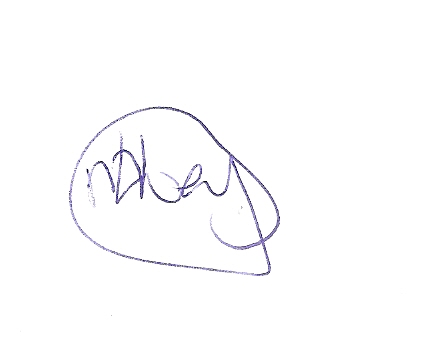 